Surat Keputusan BEM :Laporan Hasil KPU dalam hal ini BPM/DPMBerita Acara PemilihanFotoSK DPM / BBM :		Laporan Hasil Pemilihan Berita Acara PemilihanFotoSK UKM-UKM :PermohonanProposalDaftar PengurusSK HIMA :Laporan Hasil MusyawarahSurat Rekomendasi :Lembar AgendaSurat Permohohan Yang BersangkutanUKT Asli yang diparafKHS / TranskripBiodataSurat PernyataanPengolahan Data	Data Registrasi Mahasiswa Baru :Tabel Mahasiswa yang diterima / Lulus MasukTabel Mahasiswa yang Bayar UKTBiodata / Pernyataan	Data Beasiswa Bidikmisi, Afirmasi dan Mapalus :SK RektorDaftar Nama Penerima Beasiswa BM, Afirmasi dan MapalusTabel Data Beasiswa BM, Afirmasi dan Mapalus	Data Penerimaan Beasiswa PPA :SK RektorDaftar Nama Penerima Beasiswa PPATabel Data PPA	Data Alumni :SK DekanDaftar Nama YudisiumTabel Data AlumniKegiatan Mahasiswa Berprestasi / ON MIPA, Debat Inggris dan Indonesia :Pedoman Pemilihan Mahasiswa BerprestasiDaftar Mahasiswa IPK ≥ 3.5Surat Pemberitahuan Ke JurusanSK Panitia PelaksanaRoundown Kegiatan Undangan Tim PenilaiLembar NilaiHasil PenilaianBerita Acara PenilaianSk Penetapan PenerimaLaporanRekruitmen Beasiswa PPA :Lembar Agenda / Pengumuman (online)Slip UKT Asli yang diparafKHS / TranskripBiodataKomisi Disiplin :Laporan KejadianSK Komisi DisiplinSurat Undangan Panitia Komisi DisiplinSurat Panggilan I / II / IIILembar BAP (Berita Acara Pemeriksaan)Daftar HadirHasil BAPPenetapan SanksiSurat Keputusan Penetapan SanksiKegiatan Pendidikan Karakter :POK Fakultas TeknikSurat Undangan Kesediaan menjadi Narasumber / ModeratorSK Panitia PelaksanaJadwal Kegiatan Undangan  PengumumanLaporanKegiatan PK2MB :POK Fakultas TeknikSK Panitia PK2MBDaftar HadirLaporanKegiatan Soft Skill :POK Fakultas TeknikSK Panitia Pelatihan Soft SkillSurat Undangan Kesediaan menjadi Narasumber / ModeratorDaftar HadirPengumumanLaporanDisposisi Mahasiswa :Lembar DisposisiSlip UKT Asli yang diparafTranskripSertifikat / Keterangan Lulus PK2MBSertifikat Pendidikan KarakterSertifikat Kuliah UmumCareer Center :Surat/Lembar Pengumuman adanya rekruitmen pegawaiDiumumkan di Career CenterPemasukan Berkas- CV- Ijazah- Transkrip- Surat Lamaran Kerja- Surat Rekomendasi dari Bidang III yang mengelolah career center- Kelengkapan berkas (online) ybs.Pelaksanaan Test di Fakultas Teknik (tgl sesuai pelaksanaan test) 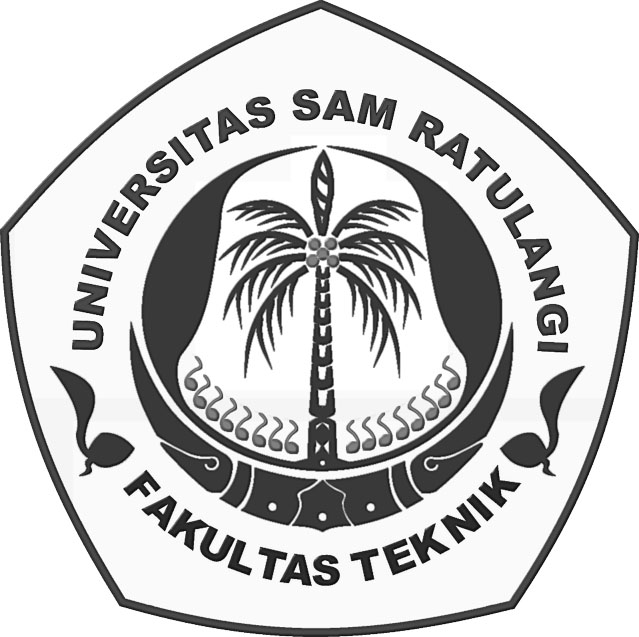 KEMENTERIAN RISET, TEKNOLOGI, DAN PENDIDIKAN TINGGIUNIVERSITAS SAM RATULANGIFAKULTAS TEKNIKAlamat : Jl. Kampus UNSRAT Bahu Manado 95115Telp. / Fax. (0431) 823705Email: fatek@unsrat.ac.id           Laman: fatek.unsrat.ac.id